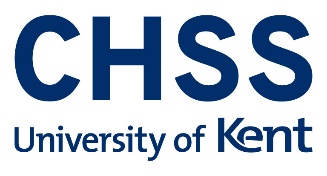 Patient and Public Involvement and Engagement (PPIE) Strategy 2021-24Following best practice and current guidance, CHSS PPIE team will give timely PPIE advice and support to CHSS researchers and students, including (not limited to)acting as named PPIE contact/lead on research funding bidsworking with Opening Doors to Research Group (ODRG) members to co-teach PPIE principles and practice Working with stakeholders in Kent/Medway and Surrey and Sussex, CHSS will share PPIE resources and best practice, includingjointly offer a planned rolling training programme for public contributors - affiliated with named organisations; Applied Research Collaborative, Kent Surrey Sussex (ARC KSS) and Clinical Research Network (CRN-KSS)Plan and deliver joint events to engage the public, raise awareness of health and social care research and share regional PPIE opportunities CHSS will promote inclusive opportunities e.g.identify under-represented areas and audiences to diversify PPIE activity. design outreach activities to help reduce barriers to involvementinvite public members to co-facilitate and co-deliver training sessionsdesign accessible, clear and meaningful materials across all media, including training sessionscommit to using only accessible meeting and events venues, and offer online meeting access
CHSS will promote a supportive PPIE cultureEmphasise and reinforce importance of PPIE and public experience in research (e.g., induction, research meetings)Adhere to ODRG Terms of Reference and Ways of Working, updating as necessary CHSS will monitor and evaluate PPIE activity Researchers will feed back their experience of PPIE input from ODRGmembers encouraged to annually evaluate their involvement in ODRG PPIE Lead and collaboration with the group to act upon findings?
Ensure available resource and budget to effectively support and value PPIE members in line with best practice guidancePPIE Lead to review and update CHSS PPIE payments policy in line with above
CHSS governance to actively support PPIECHSS Senior Management team to support communication of the PPIE strategyODRG members to review strategy implementation annually
CHSS will increase number and impact of inclusive engagement events and activities Share success stories of PPIE via CHSS newsletter, website and social mediashare information about CHSS events widely within the local community 